Муниципальное бюджетное дошкольное образовательное учреждение детский сад «Светлячок» Смоленского района Смоленской областиПРОЕКТНАЯ ДЕЯТЕЛЬНОСТЬВыполнила воспитатель:Малашенкова В.В.Богородицкое 2017г.Тип проекта: творческо-информационный.Возрастная группа: старшая.Продолжительность проекта: краткосрочный.Вид проекта: групповой.Форма организации: совместная деятельность родителей и детей, самостоятельная деятельность.Участники проекта: дети старшей группы, родители, воспитатель.Проблема: малая информация о своей семье, как сформировать у дошкольников знания о своей семье, их традициях и обычаях.Актуальность    Дети – это наше будущее. Каждый из нас должен любить и уважать свою семью, чтить традиции и обычаи своей семьи, проявлять уважение к старшим, любить близких и родных. Изучая герб своей семьи, можно узнать много интересного: увлечения родителей, их хобби, достижения, состав семьи. По гербу можно определить, чем славится семья, чем она богата, какую профессию имеют родители.Цель во взаимодействии с семьями воспитанников: создать условия для повышения активности участия родителей в жизни группы. привлечь их к воспитанию у детей чувства любви к своей семье, чувства гордости за свою семью.Задачи: воспитывать у детей любовь к семье; сформировать начальные представления о семье; развивать патриотические чувства у детей; расширять кругозор детей и словарный запас, умение рассказывать о своей семье, о гербе своей семьи, что он символизирует и означает.Этапы проекта:1-й этап ПодготовительныйПостановка цели и задач. Изучение дополнительного материала. Консультация воспитателя по оформлению проекта.2-й этап ОсновнойДети совместно с родителями собирают материал  о своей  семье, кратко излагают его в конспекте. Рисуют герб семьи или изготавливают его из подручного материала. Красочно оформляют свою работу для выставки в группе.3-й этап Презентация проектаПроведение экскурсии для детей старшей группы с рассказыванием и комментарием самих детей  о гербе своей семьи.Посещение выставки гербов детей из подготовительной группы, сотрудников детского сада.4 этап ЗаключительныйОформление материала проекта.Выбор лучших работ, награждение благодарственными письмами за участие в проектной деятельности «Герб моей семьи».Результаты реализации проекта:- дети больше узнали не только о своей семье, но и о семьях своих сверстников;- умеют вести беседу и подробно рассказывать о своей работе;- научились делиться впечатлениями об выставке;- родители стали больше уделять внимания формированию у своих детей познавательного интереса, знакомят детей с традициями своей семьи;- в проектной деятельности приняло участие из 20 семей – 16, это 80%.По результатам независимого жюри все работы были оценены положительно.Пожелания родителей: продолжить работу по проектной деятельности.ПРИЛОЖЕНИЕ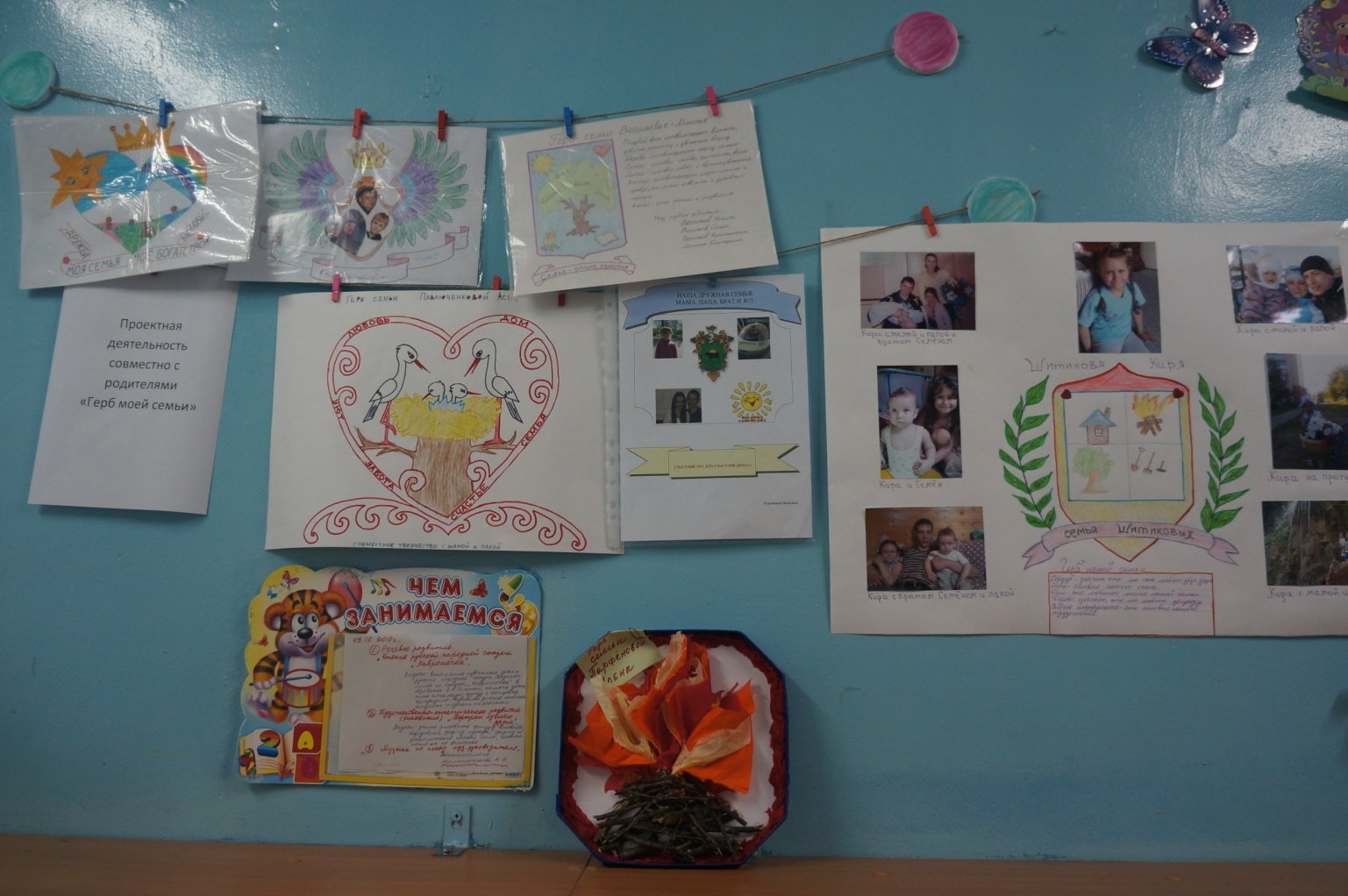 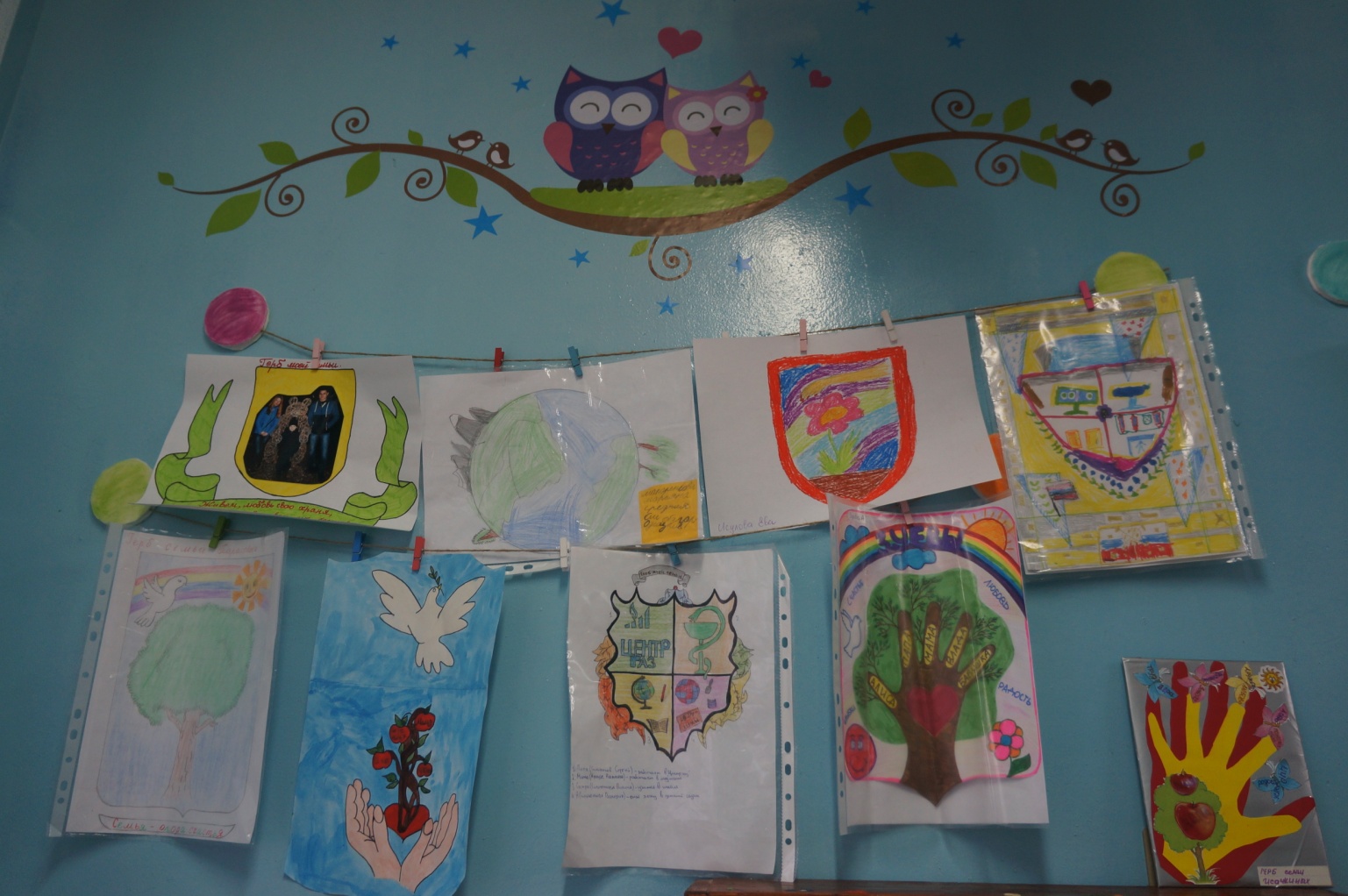 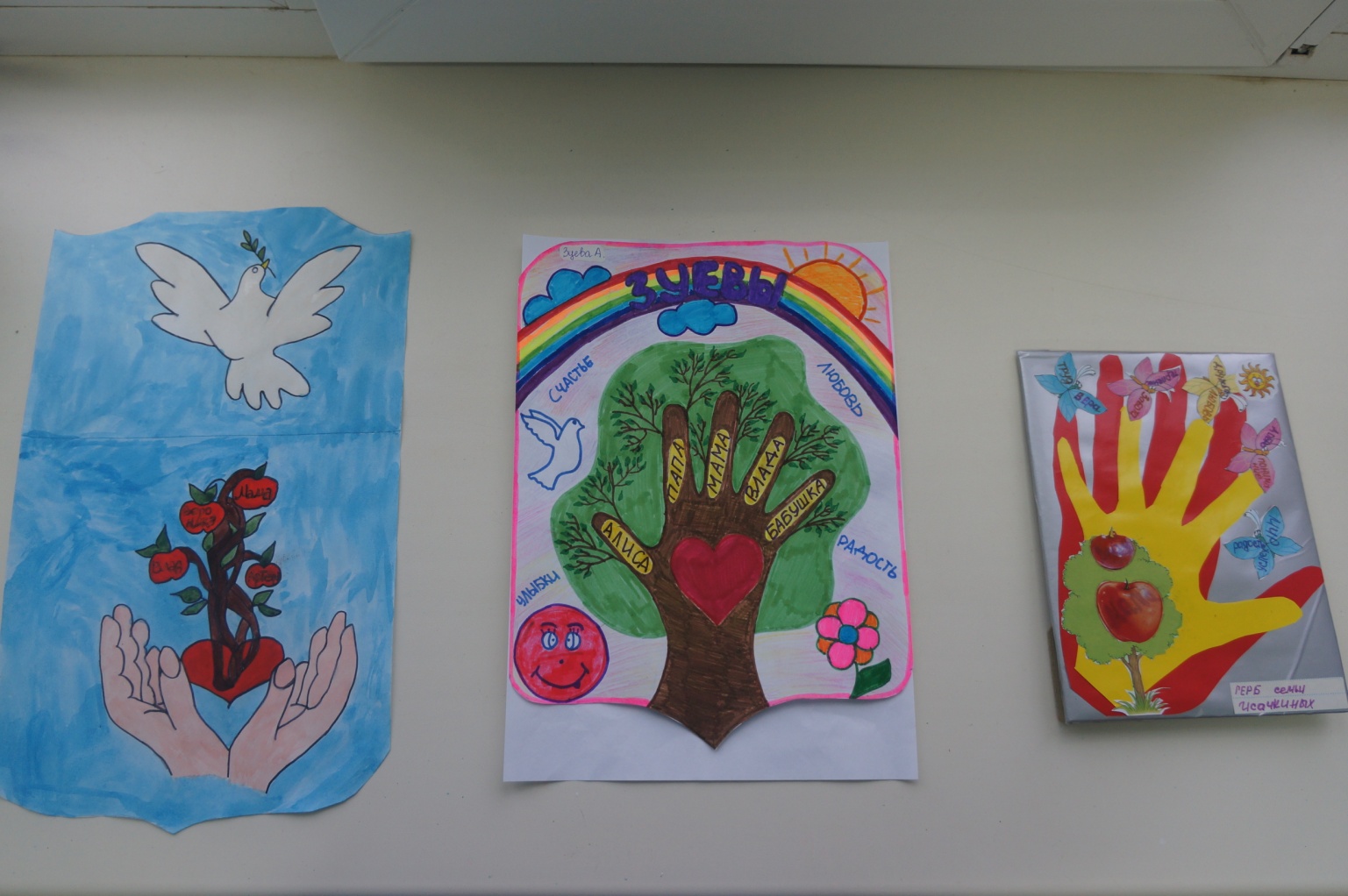       1-ое место                                 2-ое место                                    3-ье место1-ое место, семья Калуцкого Артёма.Голубь – это символ мира, руки – тепло матери и её любовь, сердечко – объединение семьи в единое целое.2-ое место, семья Зуевой Алисы.   Я – Алиса. Моя семья – это папа Максим, мама Татьяна, сестра Влада, бабушка Полина. Герб нашей семьи представляет собой большое зелёное дерево, вокруг которого радуга, солнце, улыбка и яркие цветы. Дерево – это все мы, вся наша семья, в которой главное – любовь, счастье, радость, мир и дружба. Голубь – это мир и дружба в нашей семье. Радуга означает всё яркое, прекрасное и радостное в нашем маленьком мире. Цветок – красота и здоровье. Наш герб – это счастье, улыбки, свет. Я люблю свою семью! «Семья – это люди, которые живут в одном доме и любят друг друга».3-ье место, семья Исачкина Владислава.Герб нашей семьи – это ладошки, которые тянутся к солнцу. Каждый пальчик имеет своё предназначение: большой – мир, радость, успех; указательный – добро и понимание; средний – дружба и любовь; безымянный – терпение, забота; мизинчик – вера и труд. Всех их объединяет дерево, которое приносит свои плоды.Приз воспитательских симпатий получила семья Парфёновой Алёны.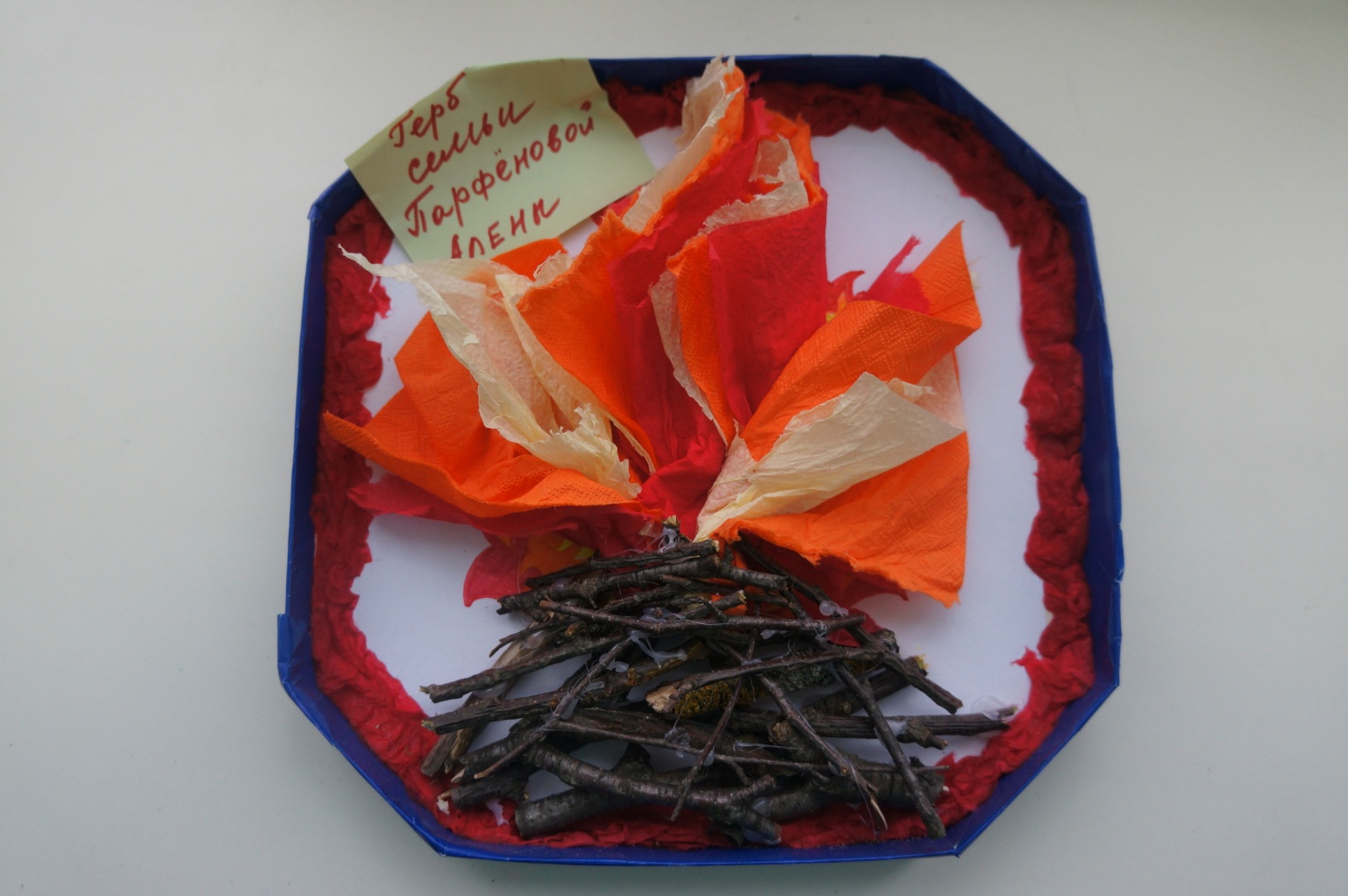 Герб семьи Парфёновых.   Привет, меня зовут Алёна. Моя фамилия Парфёнова. Моя семья состоит из трёх человек – это я, моя мама Катя и мой папа Вася.    Мы долго думали, что же может быть гербом нашей семьи. Мы перебрали всё. А потом решение пришло само собой.   И вот я представляю Вам герб моей семьи. Это огонь.   Мои родители познакомились в лесу, на туристическом слёте. И костёр был тем, что их сблизило и объединило. Так родилась наша семья. И теперь, когда я у них уже есть, мы очень любим вместе ездить в лес и очень любим греться у костра. Без огня нам плохо. Даже когда мы переехали в свой новый дом, мы построили там камин. Теперь есть возможность часто его зажигать, чтобы собраться всей семьёй и погреться у его огня. Почитать интересные книги, просто поговорить.   Поэтому можно сказать, что огонь – это символ нашей семьи. Вот поэтому мы и сделали его таким.Поощрительные призы получили Семья Дровненкова Дениса: девиз их семьи таков «Живём, любовь свою храня,Мы сможем всё – ведь мы семья»Семья Тарасовой Карины: девиз их семьи таков«Семья – опора счастья».При оформлении герба использовались следующие цвета:Голубой – символизирует красоту, верность, честность, доверие, движение вперёд.Зелёный – изобилие, радость, свободу.Красный – любовь, мужество, смелость.Жёлтый – справедливость. Милосердие. Самостоятельность.Голубь – мир и чистота.Радуга – веру.Герб имеет форму щита. Это говорит о том, что наша семья всегда готова отразить нападение недоброжелателей, потому  мы все стоим горой друг за друга. Дуб – это наша большая крепкая, дружная семья.Семь Мхитарян Мани: девиз их семьи таков: «Моя семья, моё богатство».Семья Григорьева Вани: девиз семьи таков: «Вместе, мы сила».Семья Исуловой Евы: герб изображён в виде щита, на котором расположены все цвета радуги – это радость, благополучие в нашем мире. В центре цветок, который растёт и радует собой всех вокруг себя. Вот и я, пока маленькая Ева ,но тоже расту и радую своих родителей.Семья Коровкиной Василисы: девиз семьи таков: «Счастлив тот, кто счастлив дома!!!», «Наша дружная семья: мама, папа, брат и я!!!».Семья Васильева Никиты: девиз семьи таков: «Семья – опора счастья».Герб семьи на голубом фоне, который символизирует верность. Дерево – наша семья. Солнце – символ любви. Костёр – стремление к правде, желание творить и духовное горение. Книга – знак знаний и развития.Семья Гракова Фёдора: на гербе изображены пять увлечений членов семьи. Федя любит играть в приставку.Брат Лёва – любит читать книги.Папа – смотреть новости.Мама – рисовать.Щит обрамлён посаженой морковкой, над ней синие облака, что обозначает плодородный огород и изобилие. Флаги атрибут любви к своей Родине. Голубые треугольники обозначают времена года.Семья Сильченковой Валерии: герб изображён на щите, разделённый на четыре зоны, которые означают род занятий членов семьи. Папа – работает в «Центргаз», нарисован огонь; мама – работает в медицине, символы здравоохранения; сестра Полина – учится в школе, нарисован глобус и книги; Я – хожу в детский сад, нарисованы игрушки.Семья Павлюченковой Аксиньи: девиз их семьи таков «Уют и забота в доме, счастье и любовь семьи». Герб представлен в виде сердечка, внутри которого гнездо аиста.